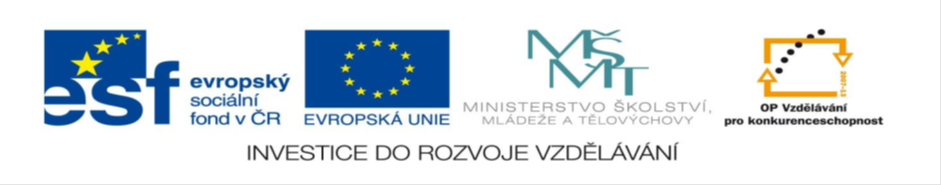 Unit 2 - Holidays: vocabulary revision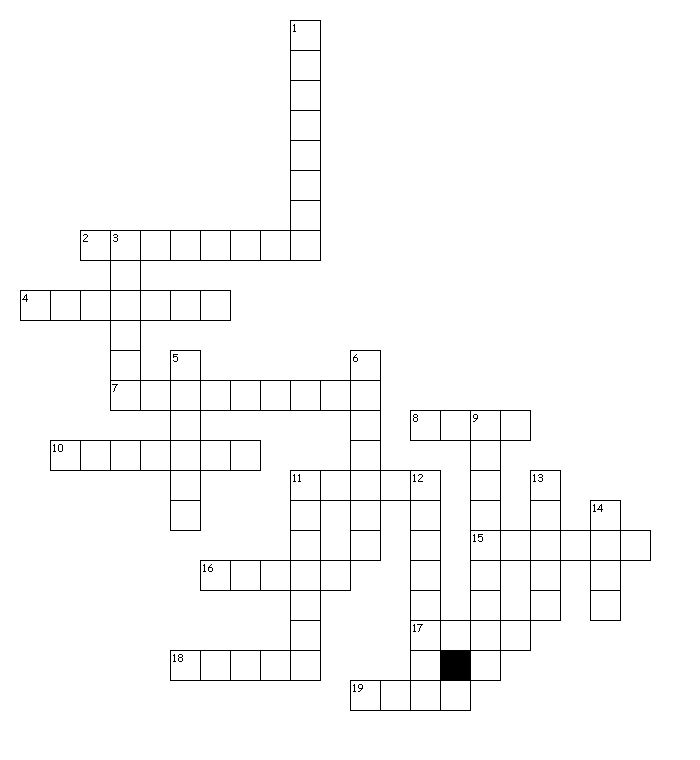 Across2. nehoda4. zapísknutí7. drahý8. loď10. letiště11. koleje15. cestovat16. strýc17. teta19. potřebovatDown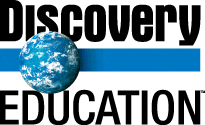 1. pas3. hrad5. strašidelný6. svatba9. byt11. železnice12. zavazadlo13. pláž14. stanSolution2. nehoda - accident4. zapísknutí - whisper7. drahý - expensive8. loď - boat10. letiště - airport11. koleje - rails15. cestovat - travel16. strýc - uncle17. teta - aunt19. potřebovat - needDown1. pas - passport3. hrad - castle5. strašidelný - snooky6. svatba - wedding9. byt - apartment11. železnice - railway12. zavazadlo - suitcase13. pláž- beach14. stan- tentNázev projektu:	Šablony Špičák  Číslo projektu:	CZ.1.07/1.4.00/21.2735Šablona:	III/2Autor výukového materiálu:	Mgr. Iveta TruhlářováVýukový materiál vytvořen:	leden 2013Výukový materiál je určen pro:	sedmý ročníkVY_32_INOVACE_175